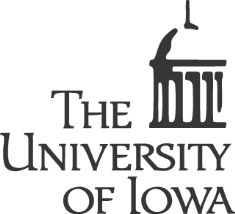 Submission of this nomination indicates that the Finance and Operations Flex Pay Guidelines have been reviewed and all required award nomination criteria has been confirmed.Employee Name:______________________________ Employee ID#:___________________________Classification:________________________________Department:_____________________________Funding Source (MFK): _______________________________________________________________$ Amount Requested: __________  (Not to exceed $75)Has employee received a SPOT flex pay award this fiscal year? 	_____Yes			_____NoIf yes, date of previous award	(Maximum of 4 per year, must be 30 days apart.)Describe accomplishment/achievement:Signature of SupervisorDate 	 		Yes	No*		Date 	 Approval of DEO				ReasonYes	No*	Date 	Approval of Senior Vice President	Reason* If no, indicate ReasonHR Unit Representative should forward form by attaching in Workflow to the Special Compensation form for Spot Awards to the Senior Vice President’s office.